Class: Badgers                            Term: Spring term 2                                Term Focus: What Did the Greeks do for us?Term Focus: What Did the Greeks do for us?Term Focus: What Did the Greeks do for us?Term Focus: What Did the Greeks do for us?English: WritingOur Write Stuff sessions will focus on ‘writing to inform,’ to create a detailed timeline on Ancient Greece; moving from modelled work to writing independently. Through sentence stacking and experience days, we will be analysing the shape of the non-fiction text to create a non-fiction map and identify grammar and punctuation which will help us to write effective sentences and transform our writing. Maths:For Badgers Class, Term 4 is going to be heavily linked to fractions, decimals, percentages, ratio, algebra, volume and converting units of measure. As we move through the term, we will be challenging the children through word problems linked to the four operations to test their understanding of questions fully in different contexts as well as practical activities to consolidate their learning.We will complete daily arithmetic and times table exercises to keep our skills sharp.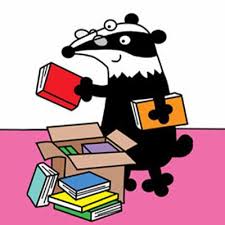 History:Our history this term is all about What Did the Greeks do for Us? We will be finding out about life in Ancient Greece, and how their achievements had an influence on the Western World.History:Our history this term is all about What Did the Greeks do for Us? We will be finding out about life in Ancient Greece, and how their achievements had an influence on the Western World.Science:In Science, we will be studying Forces.We will be investigating types of forces such as gravity, friction, water resistance and air resistance. We will also learn about the use of mechanisms such as levers, gears and pulleys and find out about Isaac Newton and his discoveries about gravity.Science:In Science, we will be studying Forces.We will be investigating types of forces such as gravity, friction, water resistance and air resistance. We will also learn about the use of mechanisms such as levers, gears and pulleys and find out about Isaac Newton and his discoveries about gravity.English: WritingOur Write Stuff sessions will focus on ‘writing to inform,’ to create a detailed timeline on Ancient Greece; moving from modelled work to writing independently. Through sentence stacking and experience days, we will be analysing the shape of the non-fiction text to create a non-fiction map and identify grammar and punctuation which will help us to write effective sentences and transform our writing. Maths:For Badgers Class, Term 4 is going to be heavily linked to fractions, decimals, percentages, ratio, algebra, volume and converting units of measure. As we move through the term, we will be challenging the children through word problems linked to the four operations to test their understanding of questions fully in different contexts as well as practical activities to consolidate their learning.We will complete daily arithmetic and times table exercises to keep our skills sharp.PSHE:In PSHE, we are focusing on Healthy Me. We will look at:  friendship groups, reflect on friendships, how different people make us feel, and which friends we value the most. We also look at smoking and alcohol and its effects on health, look at the reasons why people might drink or smoke and finally, we will talk about peer pressure and how to deal with it.D&T:In D&T this term, we will be developing our D&T skills to be able to create Frame Structures. We will explore different frame structures, to test which are most stable by: developing, modelling and communicating our ideas through discussion, annotated sketches, and by selecting and using appropriate materials . D&T:In D&T this term, we will be developing our D&T skills to be able to create Frame Structures. We will explore different frame structures, to test which are most stable by: developing, modelling and communicating our ideas through discussion, annotated sketches, and by selecting and using appropriate materials . Music:Our music lessons this term relate toFirst Access- Recorder MagicEnglish: ReadingThis term, our guided reading sessions/class reader will focus on Who let The Gods Out by Maz Evans.  During our daily S.Q.U.I.R.T time, children will have the opportunity to read a book of their choice while Mrs S and Mrs G will listen to children reading their banded books. It is incredibly important that the children read at least 4 times a week – it makes a huge difference to their self-esteem when reading.Maths:For Badgers Class, Term 4 is going to be heavily linked to fractions, decimals, percentages, ratio, algebra, volume and converting units of measure. As we move through the term, we will be challenging the children through word problems linked to the four operations to test their understanding of questions fully in different contexts as well as practical activities to consolidate their learning.We will complete daily arithmetic and times table exercises to keep our skills sharp.PSHE:In PSHE, we are focusing on Healthy Me. We will look at:  friendship groups, reflect on friendships, how different people make us feel, and which friends we value the most. We also look at smoking and alcohol and its effects on health, look at the reasons why people might drink or smoke and finally, we will talk about peer pressure and how to deal with it.D&T:In D&T this term, we will be developing our D&T skills to be able to create Frame Structures. We will explore different frame structures, to test which are most stable by: developing, modelling and communicating our ideas through discussion, annotated sketches, and by selecting and using appropriate materials . D&T:In D&T this term, we will be developing our D&T skills to be able to create Frame Structures. We will explore different frame structures, to test which are most stable by: developing, modelling and communicating our ideas through discussion, annotated sketches, and by selecting and using appropriate materials . Music:Our music lessons this term relate toFirst Access- Recorder MagicEnglish: ReadingThis term, our guided reading sessions/class reader will focus on Who let The Gods Out by Maz Evans.  During our daily S.Q.U.I.R.T time, children will have the opportunity to read a book of their choice while Mrs S and Mrs G will listen to children reading their banded books. It is incredibly important that the children read at least 4 times a week – it makes a huge difference to their self-esteem when reading.Maths:For Badgers Class, Term 4 is going to be heavily linked to fractions, decimals, percentages, ratio, algebra, volume and converting units of measure. As we move through the term, we will be challenging the children through word problems linked to the four operations to test their understanding of questions fully in different contexts as well as practical activities to consolidate their learning.We will complete daily arithmetic and times table exercises to keep our skills sharp.RE:In RE, we are considering the key question What did Jesus do to save human beings?Value: ForgivenessBritish Value: Tolerance PE:Our PE this term will be Health-Related exercise and Dance – the Greeks.PE:Our PE this term will be Health-Related exercise and Dance – the Greeks.Computing:Our focus for this term is We are VR designers.French:Do you have a pet?